Create a page1.aspx that allows users to type their names in the first page to use this name later on in any web page.Create a page2.aspx that includes a Label to welcome the user. Add two buttons that allow users to navigate to page3.aspx and page4.aspx.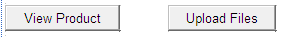 Create a Database and Table called "cosmetics" with these attributes: "ID", "Name","Brand","ExDate" and fill it with:	Create Page3.aspx that has a report-viewer that view and display the data in the database. Add the welcome label here also.Create Page4.aspx that allows user to upload only text files ".doc,.docx,.txt". Add the welcome label here also and notify the user with his/her name if the upload successfully done.IDNameBrandExDate1133Lip StickMac20152334FoundationMaxFactor20145434BlusherChannel2013